SCHWARZKOPF ELEMENTARY SCHOOL PTA 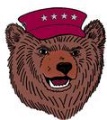 BEAR RUN 2021-2022The PTA is back to hosting our traditional Bear Run fundraiser!!!October 8th – 22nd, 2021 Our goal is to raise $20,000 and all money raised will directly benefit our school.We are raising funds this year for a NEW Digital Marquee.You can register online to obtain credit card donations AND you can collect cash or check donations. Please submit this form to your student’s Homeroom Teacher for CASH/CHECK DONATIONS ONLY.Please make checks payable to Schwarzkopf Elementary PTA. All Cash/Check Donations are due by October 22nd, 2021.Go to SchwarzkopfPTA.org to create your FREE fundraising page. Click on the Bear Run to register your child or Scan the QR Code below.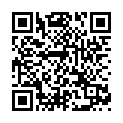 Thank you for supporting Schwarzkopf Elementary School PTA!Student’s NAME:__________________________ Teacher/Grade:_____________ Phone #:_____________DONORS NAMEDONATION AMOUNT